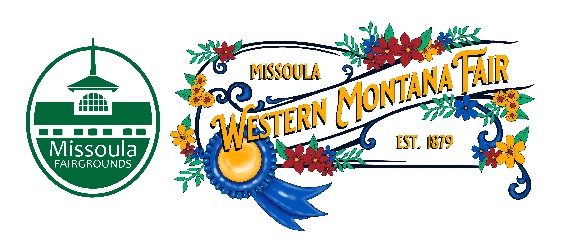 Missoula County Fair Event CommitteeThursday, April 13th, 2023, at 10:00 a.m.Fair Office, Building #12Missoula County Fairgrounds1101 South Avenue West, Missoula, MT 59801Committee Members Jim Sadler – ChairDave Bell - Vice-ChairSarah KnobelBrooke MartinCampbell BarrettTonya RobertJane Kelly AgendaMeeting commencementRollcall & introductionsAlternate board member update. Approval of agendaPublic comment on items not on the agendaAction ItemsApproval of minutes from March 9, 2023 Discussion Items2023 Western Montana FairLegends Night Nominations JRPC partnership ADA Carnival MPL PartnershipVendors- food, bingo, west lawnFair Activities Camping Pen Portraits 2024 Fair update Rodeo RFP committee 4-H updateDevelopment update Adjournment – Next meeting Thursday, May 11th, 2023, 10:00 a.m., at Missoula County Fairgrounds, Fair Office, Building #12, 1101 South Avenue W, Missoula, MT 59801.